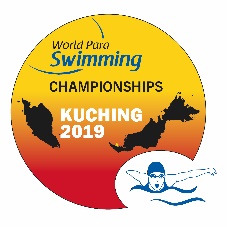 29 July – 04 August 2019PADELELA RINONG AQUATIC CENTREKUCHING, MALAYSIANPC ACCOMMODATION BOOKING FORM NPC ACCOMMODATION BOOKING FORM NPC ACCOMMODATION BOOKING FORM BOOKING ProcedureBOOKING ProcedureBOOKING ProcedurePlease note that only the head of delegation (max 1 person) will be responsible for completing the accommodation booking process of the entire team. For additional information please refer to the Accommodation Guide.Please note that only the head of delegation (max 1 person) will be responsible for completing the accommodation booking process of the entire team. For additional information please refer to the Accommodation Guide.Please note that only the head of delegation (max 1 person) will be responsible for completing the accommodation booking process of the entire team. For additional information please refer to the Accommodation Guide.VISA REQUIREMENTVISA REQUIREMENTVISA REQUIREMENTIf any of your delegation require a visa to enter Malaysia, please check with your local High Commission / Embassy / Consulate and send the visa requirement letter to: paraswimkuching2019@gmail.com by 31st March 2019.If any of your delegation require a visa to enter Malaysia, please check with your local High Commission / Embassy / Consulate and send the visa requirement letter to: paraswimkuching2019@gmail.com by 31st March 2019.If any of your delegation require a visa to enter Malaysia, please check with your local High Commission / Embassy / Consulate and send the visa requirement letter to: paraswimkuching2019@gmail.com by 31st March 2019.INSURANCE INSURANCE INSURANCE All NPCs are responsible for their own insurance. The LOC will NOT be responsible for any material damage, injuries, loss of property, etc. during your stay in Malaysia. All NPCs are responsible for their own insurance. The LOC will NOT be responsible for any material damage, injuries, loss of property, etc. during your stay in Malaysia. All NPCs are responsible for their own insurance. The LOC will NOT be responsible for any material damage, injuries, loss of property, etc. during your stay in Malaysia. MEDICAL SUPPORT MEDICAL SUPPORT MEDICAL SUPPORT The LOC will provide a team of medical staff that will be present in the venue on training and competition days.The LOC will provide a team of medical staff that will be present in the venue on training and competition days.The LOC will provide a team of medical staff that will be present in the venue on training and competition days.TRANSPORT SCHEDULE TRANSPORT SCHEDULE TRANSPORT SCHEDULE The hotels are a maximum of 30 minutes travel time (depending on traffic conditions) from the competition venue and wheelchair accessible shuttle buses will be organized to transfer NPCs between accommodation and the venue.The hotels are a maximum of 30 minutes travel time (depending on traffic conditions) from the competition venue and wheelchair accessible shuttle buses will be organized to transfer NPCs between accommodation and the venue.The hotels are a maximum of 30 minutes travel time (depending on traffic conditions) from the competition venue and wheelchair accessible shuttle buses will be organized to transfer NPCs between accommodation and the venue.The payment documents must include the following details: The payment documents must include the following details: The payment documents must include the following details: Name of The Recipient Paralympic Council of Malaysia (NPC Malaysia)  Paralympic Council of Malaysia (NPC Malaysia)  Recipient Account NameMajlis Paralimpik Malaysia Majlis Paralimpik Malaysia Account Number 860 330 2100 860 330 2100 Bank NameCIMB Bank BerhadCIMB Bank BerhadBank Branch NameGleneagles Ampang Branch, Kuala Lumpur Gleneagles Ampang Branch, Kuala Lumpur Bank AddressLot 1 Ground Floor, Gleneagles KL New Wing, Jalan Ampang, 50450 Kuala Lumpur, Malaysia  Lot 1 Ground Floor, Gleneagles KL New Wing, Jalan Ampang, 50450 Kuala Lumpur, Malaysia  BIC/SWIFT CODECTBB MYKL  CTBB MYKL  The LOC kindly asks each NPC to add the following information to the remittance:The LOC kindly asks each NPC to add the following information to the remittance:The LOC kindly asks each NPC to add the following information to the remittance:Kuching 2019 Para Swim & Country Name Kuching 2019 Para Swim & Country Name Kuching 2019 Para Swim & Country Name EXAMPLE: Kuching 2019 Para Swim, France.EXAMPLE: Kuching 2019 Para Swim, France.EXAMPLE: Kuching 2019 Para Swim, France.We hope that this information will be useful for your organization. Looking forward to meeting you next July!Best Regards,Kuching Para Swimming Organizing Committee 2019 (KUPSOC2019)We hope that this information will be useful for your organization. Looking forward to meeting you next July!Best Regards,Kuching Para Swimming Organizing Committee 2019 (KUPSOC2019)We hope that this information will be useful for your organization. Looking forward to meeting you next July!Best Regards,Kuching Para Swimming Organizing Committee 2019 (KUPSOC2019)VITAL INFORMATIONVITAL INFORMATIONVITAL INFORMATIONVITAL INFORMATIONDATE OF BOOKINGCOUNTRYNAME OF NPCADDRESS OF NPCTELEPHONE MOBILE PHONEEMAILHEAD OF DELEGATIONHEAD OF DELEGATION'S PHONE NUMBERARRIVAL DATEDEPARTURE DATEFLIGHT NO. (Please Leave Blank If Not Confirmed)TOTAL DELEGATION NUMBERNUMBER OF WHEELCHAIR USERSACCOMMODATION 1st Hotel ChoicePlease Pick From Below OptionsPlease Pick From Below OptionsPlease Pick From Below Options2nd Hotel ChoicePlease Pick From Below OptionsPlease Pick From Below OptionsPlease Pick From Below OptionsTotal Number of Single RoomsTotal Number of Twin (With 2 Single Beds For 2 People)Total Number of Double Rooms (With 1 Bed For 2 People)HOTELTYPE ATYPE BTYPE CHOTELTWIN SHARING ROOM2 BED (Per Person)DOUBLE SHARINGROOM1 BED (Per Person)SINGLE ROOM1 BED (Per Person)Grand Margherita Hotel50 Euros50 Euros70 EurosRiverside Majestic Hotel50 Euros50 Euros70 EurosAstana Wing Hotel50 Euros50 Euros70 EurosPlease complete and submit electronically to paraswimkuching2019@gmail.com by 15 January 2019.  Immediately after submission you will then be contacted directly with a quote. After you receive the quote please note that 01 February 2019 is the deadline for Booking Requests with 50% deposit payment. Please complete and submit electronically to paraswimkuching2019@gmail.com by 15 January 2019.  Immediately after submission you will then be contacted directly with a quote. After you receive the quote please note that 01 February 2019 is the deadline for Booking Requests with 50% deposit payment. Please complete and submit electronically to paraswimkuching2019@gmail.com by 15 January 2019.  Immediately after submission you will then be contacted directly with a quote. After you receive the quote please note that 01 February 2019 is the deadline for Booking Requests with 50% deposit payment. Please complete and submit electronically to paraswimkuching2019@gmail.com by 15 January 2019.  Immediately after submission you will then be contacted directly with a quote. After you receive the quote please note that 01 February 2019 is the deadline for Booking Requests with 50% deposit payment. Please Insert All Additional Comments That May Be Relevant To Your Delegation:Please Insert All Additional Comments That May Be Relevant To Your Delegation:Please Insert All Additional Comments That May Be Relevant To Your Delegation:Please Insert All Additional Comments That May Be Relevant To Your Delegation: